2011年5月四川省事业单位公开招聘考试
《综合知识》试卷
第一部分
    一、判断题（共28小题，每小题1分，共28分。下列各题中，你认为正确的请在答题卡上对应题号后选“√”，错误的选“×”；全部选“√”或全部选“×”，均记为0分。）
1.十一届全国人大常委会第二十次会议2011年4月22日表决通过的关于修改道路交通安全法的决定规定，酒后驾驶机动车辆将一律吊销驾照，并在五年内不得重新取得。（）
2.法人民事行为能力的享有时间与其民事权利能力的享有时间是一致的。（）
3.根据《四川省人事争议处理办法》，驻市（州）的中央、省属事业单位发生的人事争议案例，不属于四川省仲裁委员会管辖范围。（）
4.醉酒的人在一定程度上丧失意识能力和控制能力，因此醉酒的人犯罪应当负刑事责任，但可以从轻处罚。（）
5.只要行政主体的出发点是好的，并且在不损害第三人利益的情况下，即使没有法律依据也可以作出具有法律效果的行政行为。（）
6.挪用公款归个人使用，数额较大、进行股票交易活动，应以挪用公款罪追究刑事责任。（）
7.商业欺诈、制假售假、生态环境遭到严重破坏等道德缺失现象表明，经济增长不仅不会给人们带来美好生活，反倒使人类面临最严重的威胁。（）
8.助人不图报，是助人为乐的美德；受恩不忘报，知恩图报是受助者感恩之心的体现。只有如此，才会有更多的人乐于助人。（）
9.管理规章是行政文书，具有行政效力、组织效力或纪律效力。（）
10. 服务人民要大处立意，小事着手，做好本职工作就是服务人民的最好体现。（）
11. 川陕革命根据地是中华苏维埃共和国的第一个大区域。（）
12. 四川是全国第二大林区，有众多珍稀植物，其中国家级重点保护野生植物占全国的40%。（）
13. 我省的跨越发展的总体要求和基本思路是围绕着“坚持科学发展，构建和谐四川”这个主题来制订的。（）
14. 公文中的决议必须经全体会议或代表大会讨论通过才能生效。（）
15. 判断奉献与否，首先要看是否包含着自我牺牲的因素，没有自我牺牲，就不能算作奉献。（）
16. 公文正本的发文机关标识中大版头指的是发文机关（单位）全称，如：《××生物制品研究所》。（）
17. 温家宝在十一届人大四次会议上所作政府工作报告中强调：加快推进经济结构战略性调整，是转变经济发展方式的主攻方向，在今后五年以至中国经济发展的相当长时期，我们要把转变经济发展方式作为主线。（）
18. 公文的新闻式标题通常只提示文章中心。（）
19. 知照事项如设置机构、启用印章、更正文件、迁址办公等不能用通知，必须用公告。（）
20. 事业单位与职工签订聘用合同以后，可以按照聘用合同解聘职工，职工也随时可以解聘，另外选择自己喜欢的新的单位。（）
21. 事业单位专业技术岗位指从事专业技术工作，具有相应专业技术水平和能力要求的工作岗位。（）
22. 宪法的修改，由全国人民代表大会常务委员会或者五分之一以上的全国人民代表大会代表提议，并由全国人民代表大会全体代表的三分之二以上的多数通过。（）
23. 通过实行人员聘用制度，事业单位人事管理由岗位管理向身份管理转变，由行政任用关系向平等协商的聘用关系转变，以符合社会主义市场经济体制的要求。（）
24. 事业单位人事争议协商遵循的基本原则是：合法原则、双方自愿原则、平等互信原则。（）
25. 中国2011西安世界园艺博览会（Expo 2011 XIAN CHINA），是第41届世界园艺博览会。该博览会是由陕西省政府、西安市政府共同主办的。（）
26. 有行政主体出现的法律关系不可能是民事法律关系。（）
27. 2011年3月9日全国两会上，全国人大代表、重庆市公安局局长王立军与来自12个省（区、市）的439名代表，共同提出了《关于制定〈中华人民共和国食品、药品安全犯罪法〉，以严刑峻法惩治食品、药品领域严重犯罪的议案》。这是1983年以来，有据可查的联名代表人数最多的单项议案。（）
28. 公文正本印发说明栏中的印发日期以公文付印的日期为准，用阿拉伯数码标识。（）单项选择题（共27小题，每小题1分，共27分。每小题仅有一个选项是正确的，请在答题卡上对应题号后选择你认为正确的选项。）
1.行政合法性原则的具体内容不包括（）。
    A. 违法行政必须承担法律责任
    B. 违法者必须依法接受相应的行政处罚
    C. 行政职权必须基于法律的授予才能存在
    D. 行政职权的行使既不能违反行政实体规范，也不能违反行政程序规范
2.在规章制度和重大事项决定实施过程中，工会或者职工认为不适当的，（）。
    A. 职工有权拒绝执行
    B. 工会可以在半数以上职工同意的前提下，以职工的名义申请劳动仲裁
    C. 工会或者职工有权向用人单位提出，通过协商予以修改完善
    D. 工会可以在半数以上职工同意的前提下，以职工的名义提起诉讼
3.法的规范作用包括指引、（）作用。
    A. 评价、惩罚、强制、教育    B. 评价、教育、预测、惩罚
    C. 教育、强制、鼓励、预测    D. 评价、预测、教育、强制
4.下列不属于民法调整的社会关系的是（）。
    A. 甲、乙两个公司之间发生的租赁合同纠纷
    B. 胡某与其弟弟之间因继承发生的纠纷
    C. 杨某与其供职的公司之间发生的知识产权纠纷
    D. 赵某与某行政机关因罚款数额发生的争议
5.我国现行宪法的实施保障之一是，宪法规定（）行使监督宪法实施的职权。
    A. 全国人民代表大会    B. 全国人大常委会
    C. 全国人大及其常委会    D. 各民主党派
6.孙某1985年5月生，1998年6月盗窃他人财物价值2380余元；1999年8月抢劫他人手机一部和现金1200余元；2001年10月实施绑架行为时，被抓获。孙某应对（）负刑事责任。
    A. 盗窃、抢劫和绑架行为    B. 抢劫和绑架行为
    C. 盗窃和绑架行为    D. 抢劫和盗窃行为
7.当前我国思想道德状况的主流是（）的，党中央大力推进思想道德建设的成效是十分显著的。
    A. 复杂、多元、稳定    B. 正常、稳定、发展
    C. 多层、正常、变化    D. 积极、健康、向上
8.敬业主要是规范公民与职业的道德关系，奉献主要是规范公民与社会的道德关系和对待他人的（）。
    A. 道德权利    B. 道德责任
    C. 道德要求    D. 道德态度
9.知荣明耻，人之根本。荣誉和耻辱，是荣辱观中的一对基本范畴，是指社会对人们行为褒贬评价及人们对这种评价的（）。
    A. 自我剖析    B. 自我感受
    C. 自我认同    D. 自我批评
10. 团结友善主要是规范公民与公民之间的道德关系，强调公民之间的（），更加注重公民个人之间的亲善关系。
    A. 向心力    B. 感染力
    C. 吸引力    D. 亲和力
11. 世界最大的大熊猫保护机构是（）。
    A. 成都熊猫生态公园    B. 四川大熊猫保护研究中心
    C. 四川大熊猫繁育研究基地    D. 成都大熊猫保护研究中心四川经济跨越发展的总体要求和基本思路是“一主、三化、三加强”，其中三化指的是新型工业化、农业现代化和（）。
    A. 农村城镇化    B. 城市国际化
    C. 新型城镇化    D. 商业市场化
13. 四川境内的最早的原始人类“资阳人”大概生活在原始社会的（）阶段。
    A. 新石器时代早期    B. 新石器时代晚期
    C. 旧石器时代早期    D. 旧石器时代晚期
14. 公文中的请示的结束语中得体的是（）。
    A. 以上所请妥否，请尽快批准
    B. 如不同意以上所请，务必回函，不可延误
    C. 所请事关重大，务必于本月10日前批复
    D. 以上请示，妥否？请批复
15. 成都市委宣传部送给省委宣传部理论处的报告是（）。
    A. 多向行文    B. 上行文
    C. 平行文    D. 下行文
16. 公文发文字号指的是文件代号，一份公文有（）发文字号。
    A. 多个    B. 一个
    C. 二个    D. 无数个
17. 公文正本中有几个附件时，应用（）标出序号，每件一行。
    A. 规范小写汉字数码    B. 阿拉伯数码
    C. 英语字母    D. 罗马数字
18. 公文中主旨句指的是直接表现主旨的语句，一般以（）的形式出现。
    A. 论点句    B. 描写句
    C. 陈述句    D. 说明句
19. 各级人民政府（或者法定人数的人民代表）按照法律程序向同级人民代表大会或人民代表大会常务委员会提请审议事项用（）。
    A. 复议    B. 提议
    C. 提案    D. 议案
20. 唐某在某设计院工作，其丈夫杨某系该设计院副院长，按照回避制度，唐某不得在该单位从事（）工作。
    A. 质检    B. 人事
    C. 设计    D. 图情
21. 事业单位聘用合同按期限分为短期合同、中期合同、长期合同、项目合同四种类型，其中短期合同是指（）年（含）以下期限的合同。
    A. 4    B. 3
    C. 2    D. 1
22. 事业单位人事争议诉讼属于（）的范围。
    A. 刑事诉讼    B. 行政诉讼
    C. 民事诉讼    D. 民事、行政诉讼
23. 事业单位分配制度改革中，对经费完全自理的事业单位，要允许（）。
    A. 实行平均分配
    B. 自主决定内部分配
    C. 企业资本参与经营和分配
    D. 民间资本参与经营和分配某高校马某在六级职员岗位已工作1年，他还须工作（）以上才能满足晋升五级职员岗位的年限。
    A. 1年    B. 1年半
    C. 2年    D. 2年半
25. 胡锦涛主席2011年4月14日在金砖国家领导人第三次会晤的讲话中强调，（）是发展的前提和基础，各方应恪守联合国宪章宗旨和原则，坚持以和平方式解决国际争端，尊重各国主权和选择发展道路与模式的权利，尊重文明多样性。
    A. 和平稳定    B. 和平共处
    C. 互相包容    D. 相互尊重
26. 2011年博鳌亚洲论坛年会的主题是“（）”。
    A. 经济危机与亚洲：挑战与展望
    B. 包容性发展：共同议程与全新挑战
    C. 绿色复苏：亚洲可持续发展的现实选择
    D. 亚洲寻求共赢：亚洲制胜全球经济——创新和可持续发展
27. 2011年3月14日温家宝总理在答记者问时指出，（）是社会主义的本质特征，也是社会稳定的基础。要让人民共享改革开放的成果。
    A. 共同致富    B. 国强民富
    C. 公平正义    D. 民主平等
    三、多项选择题（共5小题，每小题2分，共10分。每小题有两个或两个以上的选项是正确的，请在答题卡上对应题号后选择你认为正确的选项，错误、多选、少选均不得分。）
1.下列适用一年诉讼时效期间的是（）。
    A. 甲商店出售质量存在问题的录音机而未声明
    B. 乙承租人因生活困难未及时支付租金
    C. 丙因过失造成寄存财物丢失
    D. 丁托运物品丢失要求赔偿的
    E. 某甲被某乙打伤眼睛，要求赔偿的
2.社会主义集体主义原则有几个相互联系又层次递进的含义，即（）。
    A. 集体利益的首要性    B. 个人利益的正当性
    C. 集体利益的重要性    D. 个人利益的多样性
    E. 集体利益和个人利益的结合性
3.四川拥有的居全国首位的矿产有（）。
    A. 钒、钛    B. 银、锂
    C. 硫铁矿、天然气    D. 锌、钴
    E. 镉、锶
4.公文是（）的文书。
    A. 具有规范体式    B. 具有教化职能
    C. 具有感化功能    D. 具有法定效力
    E. 按照规定程序办理
5.事业单位人事制度改革通过建立和推行聘用制度，实现用人上的（），促进单位自主用人，保障职工自主择业，维护单位和职工双方的合法权益。
    A. 合情    B. 合法
    C. 公开    D. 公平
    E. 公正判断简析题（共6题，1、3、5题每题1分，2、4、6题每题2分，共9分。先判断，认为正确的请在答题卡对应题号后选“√”，错误的选“×”；然后在答题卡上对应题号后选择支撑你观点的选项，错选、多选、少选均不得分。）
    阅读下面资料，作答1、2题
    李某于2003年借了张某1万元钱，规定第二年年底归还。张某由于常年在外做生意，于2007年才回家并要求李某归还所借的钱。李某归还了借款，但其妻却责备他说：“你真笨，借的钱已过诉讼时效，张某无权再来要，他就是告到法院也没人理他，你还他干吗，去要回来。”
1.李某妻子的说法是否正确？
2.为什么？
    A. 张某对李某的债权诉讼时效还未届满
    B. 张某对李某的债权已过诉讼时效期间，但实体债权不消灭
    C. 张某对李某的债权不受诉讼保护，但实体权利不消灭
    D. 张某对李某的债权已经消灭，张某对李某的债权不受诉讼保护
    E. 张某收到李某的一万元还款，属不当得利，应该归还李某
    阅读下面资料，作答3、4题
    某高校拟组织学生去×市博物馆参观，采用了公文中的请求批准函与之联系。
3.以上做法是否正确？
4.为什么？
    A. 应该用询答函
    B. 此处宜用请示
    C. 单位之间联系工作应该用商洽函
    D. 请求对方支持、同意应该用请示行文
    E. 不相隶属单位之间洽谈有关事宜请求批准就不得体了
    阅读下面资料，作答5、6题
    事业单位受聘人员与聘用单位订立聘用合同，都必须约定试用期。
5.这种说法是否正确？
6.为什么？
    A. 聘用单位和受聘人员为了相互了解，必须约定试用期
    B. 受聘人员是再次参加工作的，试用期为12个月
    C. 受聘人员是军队转业干部，首次订立聘用合同不再约定试用期
    D. 受聘人员是硕士研究生，首次参加工作不再约定试用期
    E. 为了给受聘人员充分选择职业的机会，双方必须约定试用期五、案例分析题（共3小题，每小题2分，共6分。每小题至少有一个选项是正确的，请在答题卡上对应题号后选择你认为正确的选项，错选、多选、少选均不得分。）
    阅读下面资料，作答1~3题
    2003年5月1日，某甲在公园游玩时，把佩戴的一个戒指丢失，该戒指被公园的管理人员拾得后交给了公园管理部门，公园管理部门于是在公园门口贴上失物的招领启事，六个月后因某甲未去认领，公园管理部门觉得保管不便，于是交由一拍卖行卖出，卖得的价款捐给慈善组织。该戒指后来被某乙以拍卖价买下，2004年秋，某乙逛商场，试衣服时戒指被衣服刮掉，因人多混杂，一时没有找到。戒指后来被商场服务员某丙拾得，同事丁知道这事后就对丙说：“反正戒指也是捡的，便宜卖给我得了。”于是，丙就以500元现款卖给了同事丁。后来乙辗转得知是服务员某丙拾得自己的戒指，就要求某丙返还，某丙说已卖给丁，你找丁去要，某丁也认为戒指是自己买的，要求拥有该戒指，三方争执不下，于是某乙和某丁均起诉至人民法院，要求确认各自对戒指的所有权。请回答下列问题：
1.在本案中谁最终享有戒指的所有权？（）
    A. 某甲    B. 某乙
    C. 某丙    D. 某丁
    E. 国家
2.某丁从某丙处购得戒指的行为属于（）。
    A. 善意取得    B. 无因管理
    C. 不当得利    D. 无效买卖合同
    E. 有效买卖合同
3.某乙从拍卖行购得戒指的行为，其性质和结果为（）。
    A. 不当得利    B. 所有权的转移
    C. 无因管理    D. 善意取得
    E. 非法侵占第一部分结束，请继续做第二部分！
第二部分
（本部分40小题，每小题0.5分，共20分）
    一、数字推理（共5题。给你一个数列，但其中缺少一或二项，要求你仔细观察数列的排列规律，然后从四个供选择的选项中选出你认为最合理的一项，来填补空缺项。）
请开始答题：
1.5，7，11，19，35，（）。
    A. 65    B. 67    C. 69    D. 71
2.5，5，10，40，（）。
    A. 120    B. 200    C. 280    D. 320
3.1，3，4，9，13，（），57。
    A. 44    B. 36    C. 27    D. 25
4.21，7，6，2，87，（）。
    A. 26    B. 27    C. 28    D. 29
5.1，4，8，14，23，（）。
    A. 36    B. 39    C. 42    D. 45数学运算（共5题。你可以在草稿纸上运算；遇到难题，你可以跳过不做，待你有时间再返回来做。）
请开始答题：
6.计算0.45-［10-(0.2+6.37÷0.7)］×0.5=（）。
    A. 0.1    B. 0.2    C. 0.25    D. 0.4
7.一单位参加义务植树活动，第一组植树是总数的一半多4棵，第二组植了余下的一半少10棵，第三组植树50棵，该单位共植树（）棵。
    A. 186    B. 174    C. 168    D. 156
8.一个停车场上，现停有汽车（4个轮子）和摩托车（3个轮子）共45辆，这些车共有150个轮子，那么汽车有（）辆。
    A. 10    B. 15    C. 30    D. 35
9.小强清点零钞时发现：有1元、5元、10元纸币共20张，金额为85元,1元钞张数占了一半，10元钞有（）元。
    A. 10    B. 30    C. 40    D. 50
10. 甲级茶叶2千克和乙级茶叶5千克的价格相等，买6千克甲级茶叶和7千克乙级茶叶共付款660元，每千克甲级茶叶的价格是（）元。
    A. 160    B. 150    C. 80    D. 75
    三、选词填空（共7题。要求你从所给的四个选项中选出一个填空，使句子的意思表达得最准确。）
请开始答题：
11. 雪灾、旱灾、水患、地震、台风，这样一些________的灾害事件不断地________着中国人民的意志。党和人民，社会各界只有________，团结一致抵御灾难，共克时艰，才能真正看到胜利的信心和希望。
    依次填入画横线部分最恰当的一项是（）。
    A. 接连不断 考验 相互扶持
    B. 前后相随 考问 相忍为国
    C. 频频发作 磨砺 相亲相爱
    D. 此起彼伏 磨炼 相依为命
12. 严复与韦伯是同时代人，同时代的含义并非仅指韦伯活在德意志晚期帝国，严复活在中华晚期帝国，都倾慕英式政治，而且也都没有料到偌大的帝国忽然之间________，又都经历了民国宪政的开张，毋宁说：他们都面临着自由民主的现代性政治价值与祖国应该强盛________的两难。
    依次填入画横线部分最恰当的一项是（）。
    A. 轰然倒塌 孰轻孰重
    B. 分崩离析 何去何从
    C. 土崩瓦解 不可兼得
    D. 灰飞烟灭 如何争取
13. 一块玻璃被人砸碎，如果不及时补上，其他的玻璃碎得更快；个别学生未被教育好，受其影响者会更多更快。所谓“小洞不补，大洞受苦”，我们在班级教育中尤其需要懂得的道理。
    填入画横线部分最恰当的一项是（）。
    A. 风清弊绝    B. 风驰电掣
    C. 防患未然    D. 防微杜渐
14. 由于成都平原在资源、地域、气候等方面的________，以及古蜀文明强大的________，先秦中国西南地区的文化从分散的后进状态逐步走向文明，并成为一座________南北的国际大都市。
    依次填入画横线部分最恰当的一项是（）。
    A. 凝聚力 吸引力 沟通
    B. 吸引力 向心力 勾通
    C. 吸引力 凝聚力 沟通
    D. 向心力 吸引力 勾通
15. ________的经济复苏能力，________的上市公司业绩，________的概念炒作……这些2010年的积极因素一度把中国A股包装成一位潜力十足的“三好学生”。
    依次填入画横线部分最恰当的一项是（）。
    A. 强劲 漂亮 活跃    B. 强烈 美丽 生动
    C. 强烈 漂亮 活跃    D. 强劲 美丽 生动行政化已经成为中国高校发展的最大禁锢，________行政化、建立现代大学制度是目前高校改革最紧迫的任务，也是高校发展的必然趋势。
    填入画横线部分最恰当的一项是（）。
    A. 驱除    B. 去除
    C. 祛除    D. 驱出
17. 晶体培养专家就像一群魔术师。他们的目标是通过正确的方法将原始化学品转换成完美的晶体，像是在________一块精美的糕点一样，变化通常很细微。
    填入画横线部分最恰当的一项是（）。
    A. 烘烤    B. 烘焙
    C. 炙烤    D. 烘干
    四、阅读理解（共8题。每道题包含一段文字，后面是一个不完整的陈述，要求你从四个选项中选出一项来完成陈述。注意：答案可能是对文字内容的复述，有时则满足了陈述中其他方面的要求，你的选择应与所提要求最相符合。）
请开始答题：
18. 据媒体报道，近日有消息称，发改委有望缩短成品油调价周期。发改委随即否认了这一说法。据《中国经营报》报道，19日，有消息称运作一年多的新成品油定价机制将进行细节调整。据悉，发改委等相关部门对该机制基本完成了新一轮的优化评估工作。最新的评估意见中，将22天调价周期缩短到10天，对4%涨跌幅度进行修改，已经在内部得到共识。
    这段话强调的是（）。
    A. 发改委有望缩短成品油调价周期
    B. 发改委否认成品油定价机制缩至10天
    C. 运行一年多的新成品油定价机制将进行细节调整
    D. 发改委等相关部门对该机制基本完成了新一轮的优化评估工作
19. 能源问题一直是世界关注的焦点，各国往往围绕能源问题展开角逐。最近，乌拉圭、阿根廷和玻利维亚的能源部长在布宜诺斯艾利斯签署一项能源一体化协议，这项协议将有助于三国之间交换电力和天然气。通过这项协议，玻利维亚将向乌拉圭每天出售30万立方米天然气，通过阿根廷的天然气管道运输。现在乌拉圭每天从阿根廷购买30万立方米天然气，但数量根据市场情况有所变化，玻利维亚收取的天然气价格仅限于玻利维亚生产成本和通过阿根廷天然气管道运输的费用。
    这段话强调的是（）。
    A. 三国加强国际合作步伐    B. 能源一体化协议的影响
    C. 三国签署能源一体化协议    D. 三国协议根据市场情况而变化
20. 《纽约时报》很早就发现，他们流失的读者和广告，差不多都是被网络、手机等吸引走的。早在5年前，该报就开始尝试从网络上赚钱。2005年9月，它启动了一项名为“时报精选”的订阅服务，对许多以往在网上免费提供的内容进行收费。然而，这一措施遭到了读者和专栏作家的一致反对。2007年9月17日，《纽约时报》不得不停止对部分上网的内容收费，但其网络化的步伐并未因此停下。该报的一位资深编辑告诉《环球人物》杂志记者，他们的掌门人苏兹伯格坚持认为，“时报精选”的“流产”并不意味着失败，对上网的内容收费是大势所趋。这位编辑还透露，目前，《纽约时报》新闻编辑部每年的预算是1亿美元，而实际花销约为2亿美元。如果收费项目取得成功，就有可能弥补1亿美元的亏空。
    下列不符合文意的句子是（）。
    A. 《纽约时报》暂停网络化步伐
    B. 《纽约时报》网上收费是大势所趋
    C. 《纽约时报》的网上收费措施遭到反对
    D. 《纽约时报》的读者和广告被新媒体抢夺在旧的国际制度改革的同时，新的国际制度不断被创造出来，这包括层出不穷的“非正式”国际制度和各种“G”打头的国家集团化，其中G20最受瞩目，最得到重视。美英在这方面维持其主导地位。G20在金融危机最严重时刻举行的三次峰会分别是美英组织的。但是从长期来看，G20若要成为主要的国际经济协调机制并非易事。金融危机最紧张的时刻过去之后，G20就未必能继续保持其势头。
    下列各项对G20的解说中符合文段观点的一项是（）。
    A. G20对于缓解这次金融危机发挥着举足轻重的作用
    B. G20等国际集团仍旧被美英等西方大国所垄断和控制
    C. G20目前尚不具备成为国际经济协调主要机制的充分条件
    D. “非正式”国际制度以及国家集团化将成为未来国际制度改革的主要方向
22. 除了性格的地域差异因素之外，________也造成了地域之间的相互轻视心理。网上流传这样几句话：北京人看外地人都是地方的；上海人看外地人都是乡下的；广州人看外地人都是北方的……正是这种心理的表现。而这种心理由来已久。
    在文段的横线中填上最符合文意的一句（）。
    A. 不同省份间的地理特征和风俗习惯的不同
    B. 不同地区间文化认同感的差异和地方保护主义
    C. 不同城市间的自我中心感和排他性观念意识
    D. 不同区域间生活习俗的差别和发展水平的差异
23. 从成吉思汗率领蒙古骑兵东征西讨，到忽必烈建立元朝，征服南宋，蒙古军队几乎战无不胜，攻无不克。但是如何经营这个雄跨欧亚的庞大帝国，却依旧是一个关键性问题。忽必烈及其继承者仍是以“马上”得天下的精神治理这个国家，重武功而轻文治，以至于制度无法上轨道，改革也无法落实。90年后，蒙古王朝昙花一现，土崩瓦解。这个中国历史上空前的大帝国被明朝所取代，中国历史开始了新的阶段——第三帝国。
    从这段话中可以总结出的一个根本史观是（）。
    A. 制度不善，蒙古帝国昙花一现
    B. 创业易，守成难；建国易，治国难
    C. 马上打天下，但不能马上治理天下
    D. 制度以及改革对于国家治理至关重要
24. 气候学家谨慎地指出，没有任何一个气候事件是全球变暖的标志。正如今年1月和2月的大风雪并不表明气候没有变暖，当前的热浪也不证明气候变暖了。耶鲁气候变化项目负责人安东尼·亚塞罗维茨说：“你不能说某一轮热浪是由全球变暖造成的，但你可以说，全球变暖使这类情况更容易发生，它加大了创纪录高温出现的频率。”
    文段真正支持的一项观点是（）。
    A. 新近出现的异常气候事件与全球变暖不存在任何确证的因果联系
    B. 新近出现的异常气候事件与全球变暖的关系需要进一步的研究论证
    C. 全球变暖使地球变得更加脆弱，从而更容易发生各种极端的气候事件
    D. 当前的热浪事件和年初的大风雪事件并不能说明全球气候发生了异常变化
25. “御”字的本义为驾驭车马，但其引申意义却有更加丰富的社会文化含义。《说文解字·彳部》：“御，使马也，从彳，从卸。驭，古文御，从马，从又。”徐锴《说文解字系传》解释说：“卸，解车马也。彳，行也，或行或卸皆御者之职也。”在男权时代，男性掌握了话语权力，认为与女性交合，是对女性的一种驾驭、控制和征服，基于这样一种“话语霸权”，男权者将性交视为骑马驾驭车辆，故“御”又引申指性行为。
    文段对“御”字由本义到引申义的阐述中，作者采用的阐述（论证）手段是（）。
    A. 并举手法    B. 连类手法
    C. 演绎手法    D. 引证手法定义判断（共5题。每道题先给出一个概念的定义，然后分别列出多种行为，要求你严格依据定义从中选出一个最符合或最不符合该定义的答案。注意：假设这个定义是正确的、不容置疑的。）
请开始答题：
26. 挑拨防卫是指故意挑逗他人对自己进行攻击，然后以“正当防卫”为借口，对其加以侵害的行为。
    下列属于挑拨防卫的是（）。
    A. 李、林二人争吵不休，李说：“你再骂，我就打你！”林不甘示弱：“你敢，你打我试试。”于是二人打了起来
    B. 一小偷入室偷盗被发现，遭到小区住户和保安追打，他拼命还手，打伤一住户
    C. 三个盗墓贼争抢一文物，甲贼一气之下将文物摔碎，乙贼、丙贼气急败坏殴打甲贼，甲贼反抗
    D. 甲因与乙争林地发生纠纷被乙痛打，遂产生杀人报复之念。甲先到乙门口点名辱骂乙，乙追出来便打，甲用匕首把乙捅死
27. 印象管理是指一个人通过一定的方式影响别人形成的对自己的印象的过程。试图使别人积极看待自己的努力叫获得性印象管理；而尽可能弱化自己的不足或避免使别人消极地看待自己的防御性措施是保护性印象管理。
    根据上述定义，下列属于获得性印象管理的是（）。
    A. 张某在金钱上爱斤斤计较，但在同事面前却经常表白，自己把金钱看得很淡，多点少点都无所谓
    B. 高某热心公务，乐于助人，此次为地震灾区捐款，他捐的钱物最多
    C. 向某到新单位前，有人告诉他新单位的领导对下属要求很严格
    D. 万某的私事很多，一些工作任务不能按时完成，领导催促他时，他总是说：“这段时间我很忙，我会尽快完成的。”
28. 循环定义是指定义项间接包含了被定义项所出现的定义错误。
    下列属于循环定义的是（）。
    A. 切割是切割机的功能
    B. 恶性肿瘤就是带有恶性的肿瘤
    C. 时间就是金钱，效率就是生命
    D. 潜规则就是暗规则，暗规则就是潜规则
29. 强迫障碍是指以反复出现强迫观念为基本特征的一类神经症性的障碍。强迫观念是以刻板形式反复进入患者意识领域的思想、表象或意向。这些思想、表象或意向对患者来说，是没有现实意义的、不必要的或多余的；患者意识到这些都是他自己的思想，很想摆脱，但又无能为力，因而感到十分苦恼。
    根据以上定义，以下现象中可能属于强迫障碍的是（）。
    ①费某去参加一个重要会议，在路上几次检查所需资料是否带上
    ②万某已经打了两次电话叮嘱儿子带好准考证，还是不放心，于是再一次拨通电话
    ③明明已经确定锁好了房门，黄某离家后还是忍不住多次返回检查
    ④连某老是念叨着，丈夫为什么还不回来
    ⑤高某清清楚楚看见助手把文件锁进了保险柜，可还是无法遏制自己，多次打开保险柜查看文件
    A. ②④⑤    B. ①②④
    C. ①③④⑤    D. ③⑤
30. 作为的默示意思表示是指一方对对方当事人提出民事权利的请求，对方未使用语言或者文字明确表示意见，但其行为表明已经接受的。
    下列属于作为的默示意思表示的是（）。
    A. 甲无代理权，却以乙的名义实施代理行为，乙知道后状告甲
    B. 受赠人在知道受遗赠两个月内没有作出接受或者放弃受遗赠的表示
    C. 住房租期届满后，当事人没有明确解除合同，但承租人继续交付租金，出租人继续收受租金
    D. 甲乙双方约定，合同终止时，由甲寄发传真告知乙，如果乙收信后一个月内不作答复，即视为双方合同终止，乙收信后在一个月内没有作答复六、图形推理（共5题。请按每道题的答题要求作答。）
请开始答题：
31. 从给出的选项中，选择最合适的一个填入问号处，使之呈现一定的规律性：
32. 从给出的选项中，选择最合适的一个填入问号处，使之呈现一定的规律性：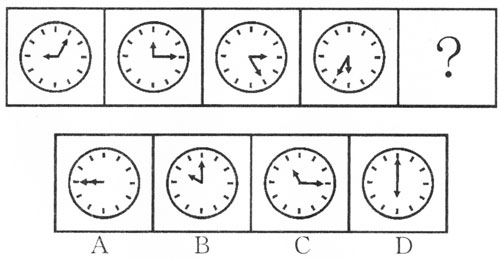 
33. 从给出的选项中，选择最合适的一个填入问号处，使之呈现一定的规律性：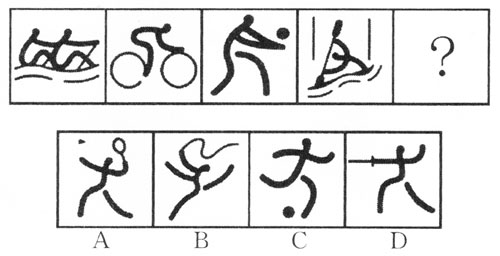 
34. 给出的选项中，可以由左边图形折叠出的图形是：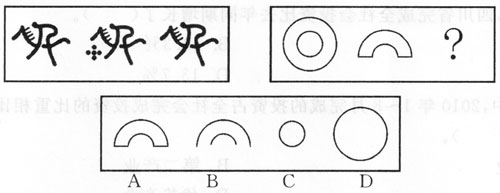 
35. 从给出的选项中，选择最合适的一个填入问号处，使之呈现一定的规律性：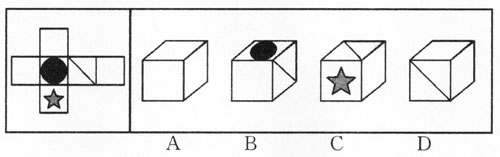 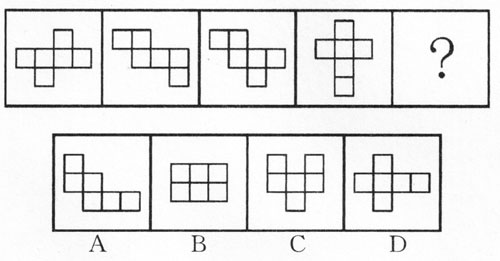 七、资料分析（共5题。针对以下资料回答问题。你应根据资料提供的信息进行分析、比较、计算、处理。）
    根据下面资料，作答36~40题：
    2010年1～8月，四川省累计完成全社会投资8669.4亿元，同比增长15.1%，增速较1～7月回落0.2个百分点。其中，城镇项目完成投资是全社会投资的65.9%，且同比增幅比全社会投资高出6.8个百分点。8月当月完成全社会投资1099亿元，同比增幅比7月加快3.4%，环比与7月基本持平。
    1～8月，第一产业完成投资345.17亿元，受去年灾后恢复重建投资高基数影响，同比下降1.5个百分点。第二产业完成投资3326.28亿元，同比增幅是全社会投资同比增长的1.17倍，其中，工业完成投资3268.98亿元，比1～7月快0.4个百分点，比同期全社会投资快3.4个百分点。工业投资中“7+3”全部优势产业完成的投资占工业投资的比重由去年同期的74.6%上升了1.6个百分点。“7+3”优势产业中，钒钛钢铁业增长最快，快于全部优势产业投资48.5个百分点，现代中药、饮料食品、能源电力、装备制造等增速均超过全部优势产业投资。第三产业投资与去年同期相比也有所增长，其中交通运输业完成投资1036.6亿元，增长45.4%，增速快于同期全社会投资30.3%。
36. 2009年1～8月，四川省非城镇项目完成投资约（）万元。
    A. 28453200    B. 33295800
    C. 40875000    D. 46867400
37. 2010年7月，四川省完成全社会投资比去年同期增长了（）。
    A. 8.4%    B. 10.3%
    C. 11.8%    D. 13.7%
38. 在三大产业中，2010年1～8月完成的投资占全社会完成投资的比重相比去年同期相差比例最大的是（）。
    A. 第一产业    B. 第二产业
    C. 第三产业    D. 优势产业
39. 2010年1～8月四川省“7+3”优势产业中，钒钛钢铁业与去年同期相比，增速约为（）。
    A. 67.5%    B. 68.5%
    C. 69.5%    D. 70.5%
40. 根据上述资料分析，以下说法正确的是（）。
    A. 2009年1～8月第三产业完成投资4997.95亿元
    B. 各产业投资与去年同期相比增长率从低到高依次是第一产业、第二产业和第三产业
    C. 2010年7月工业完成投资与去年同期相比增长18.1%
    D. 交通运输业完成投资占全社会投资的比重由去年同期的9.5%上升为11.9%2011年5月四川省事业单位公开招聘考试
《综合知识》试卷
参考答案及解析
第一部分
一、判断题
1.×［解析］ 新修改的《道路交通安全法》第91条规定，饮酒后驾驶机动车的，处暂扣6个月机动车驾驶证，并处1000元以上2000元以下罚款。因饮酒后驾驶机动车被处罚，再次饮酒后驾驶机动车的，处10日以下拘留，并处1000元以上2000元以下罚款，吊销机动车驾驶证。醉酒驾驶机动车的，由公安机关交通管理部门约束至酒醒，吊销机动车驾驶证，依法追究刑事责任；5年内不得重新取得机动车驾驶证。饮酒后驾驶营运机动车的，处15日拘留，并处5000元罚款，吊销机动车驾驶证，5年内不得重新取得机动车驾驶证。醉酒驾驶营运机动车的，由公安机关交通管理部门约束至酒醒，吊销机动车驾驶证，依法追究刑事责任；10年内不得重新取得机动车驾驶证，重新取得机动车驾驶证后，不得驾驶营运机动车。饮酒后或者醉酒驾驶机动车发生重大交通事故，构成犯罪的，依法追究刑事责任，并由公安机关交通管理部门吊销机动车驾驶证，终生不得重新取得机动车驾驶证。题目中认为“酒后驾驶机动车辆将一律吊销驾照，并在5年内不得重新取得”是不正确的。只有醉酒驾驶机动车的，以及饮酒后驾驶营运机动车的，吊销机动车驾驶证，并且5年内不得重新取得机动车驾驶证。
2.√［解析］ 法人的民事权利能力是法律赋予法人参加民事法律关系，取得民事权利、承担民事义务的资格。法人的民事行为能力是法律赋予法人独立进行民事活动的能力。与自然人不同，法人的民事权利能力与其民事行为能力一起产生，同时消灭，两者的始期和终期是完全一致的。因此，题目中的说法是正确的。
3.√［解析］ 《四川省人事争议处理办法》第17条第1项规定，市（州）人事争议仲裁委员会负责受理本市（州）所属单位的人事争议，境内跨县（市、区）的人事争议,驻市（州）的中央、省属单位不属于省仲裁委员会管辖范围内的人事争议。因此，题目中的说法是正确的。
4.×［解析］ 根据《刑法》第18条第4款的规定，醉酒的人犯罪，应当负刑事责任。且没有“可以从轻处罚”的规定。故本题说法错误。
5.×［解析］ 行政行为，是指行政主体实施行政管理活动、行使行政职权过程中所作出的具有法律意义并产生行政法律效果的行为。行政行为是执行法律的行为，因而任何行政行为都必须有法律依据。依法行政是民主和法治的基本要求，也是由行政主体的法律地位所决定的。故题目中的说法是错误的。
6.√［解析］ 本题考查法律知识。挪用公款罪，是指国家工作人员利用职务上的便利，挪用公款归个人使用、进行非法活动的，或者挪用公款数额较大、进行营利活动的，或者挪用公款数额较大、超过3个月未还的行为。题中挪用较大数额的公款用来进行股票交易活动属于营利活动，所以应以挪用公款罪定罪。故题目中的说法是正确的。
7.×［解析］ 经济发展的过程中会出现商业欺诈、制假售假、生态环境遭到严重破坏等道德缺失的现象，但并不能因此否定经济增长对于提高人民生活水平的作用。故题目中的说法是错误的。
8.√［解析］ 略。
9.×［解析］ 根据《国家行政机关公文处理办法》的规定，管理规章不属于行政公文。因此，题目中认为“管理规章是行政文书”的说法是不正确的。
10. √［解析］ 服务人民要大处立意，小事着手，做好本职工作：(1) 人民利益既有长远的幸福追求，也有当前生产、生活中的具体小事。全面建设小康社会是惠及十几亿人民群众的大事，无疑是党和政府工作的重中之重，但必须清醒地认识到，这件大事是由无数与人民利益相关的小事汇聚而成的。服务人民，就要从做好每一件具体的小事入手。(2) 做好本职工作就是服务人民的最好体现。在我们的社会中，所有职业的共同服务对象就是人民群众。每一个职业劳动者在其职业岗位上是服务者，在其他场合就成为被服务者，接受他人提供的服务。服务人民要求任何职业都必须极力满足他的服务对象的要求，做好本职工作。
11. ×［解析］ 川陕革命根据地区曾经被毛主席肯定为“中华苏维埃共和国的第二个大区域”。题目中的说法是错误的。×［解析］ 西南林区是我国的第二大天然林区，主要包括四川、云南和西藏三省区交界处的横断山区，以及西藏东南部的喜马拉雅山南坡等地区。四川生态条件复杂，南北生物交汇，东西物种混杂，生物资源种类繁多。全省有高等植物上万种， 约占全国的1/3， 其中裸子植物88种，居全国第1位，被子植物8543种，居全国第2位；脊椎动物1100余种，占全国的40%以上， 居全国第2位。 四川有银杉、珙桐、桫椤等国家重点保护野生植物101种，占全国339种的29.8%。四川已成为全国乃至世界极其珍贵的生物基因库之一。故题目的说法是错误的。
13. √［解析］ 四川省工作的指导思想和总体要求是：高举邓小平理论和“三个代表”重要思想伟大旗帜，全面落实科学发展观，围绕“坚持科学发展，构建和谐四川”的主题，突出“奔富裕、求发展、促和谐、树新风”四项任务，抓住西部大开发机遇，不断解放思想，坚持改革创新，着力推进传统农业向现代农业跨越、工业大省向工业强省跨越、旅游资源大省向旅游经济强省跨越、文化资源大省向文化强省跨越，促进经济建设、政治建设、文化建设和社会建设协调发展，全面推进党的建设新的伟大工程，加快富民强省和全面建设小康社会进程，努力建设充满活力、繁荣富裕、文明和谐、山川秀美的四川。
14. √［解析］ 决议用于经会议讨论通过的重要决策事项。决议具有严格的程序性，必须经正式的全体会议或代表大会讨论通过才能生效，通过决议的会议名称和时间必须写入文件。故题目中的说法是正确的。
15. √［解析］ 奉献更多地意味着对自身利益的一种自觉的舍弃。换句话说，奉献就意味着自我牺牲。从哲学的范畴来讲，自我牺牲应当是奉献的质的规定性。判断奉献与否，就是要看是否包含着自我牺牲的因素；没有自我牺牲，就不能算作奉献。因此，题目中的说法是正确的。
16. ×［解析］ 发文机关标识俗称“公文名称”，即版头，一般由发文机关全称或规范简称加“文件”组成，俗称大版头。政府机关公文发文机关标识通常有两种形式：一是《×××人民政府文件》，俗称为“文件版头”；二是《×××人民政府》，俗称为“函件版头”。企事业单位也可比照使用。题目中“大版头指的是发文机关（单位）全称”的说法是错误的。
17. ×［解析］ 2011年3月5日，国务院总理温家宝在十一届人大四次会议上所作政府工作报告中指出，加快推进经济结构战略性调整是转变经济发展方式的主攻方向。3月14日温家宝总理与中外记者见面，在回答记者提问中谈到，在今后五年以至中国经济发展的相当长时期，我们要把转变经济增长方式作为主线。故题目中的说法是错误的。
18. ×［解析］ 新闻式标题，即通常文章式标题，其表现方式较为灵活，常用于简报、信息、总结、调查报告等文种。这种标题既可提示内容范围，也可揭示文章中心。故题目中的说法是错误的。
19. ×［解析］ 通知适用于批转下级机关的公文，转发上级机关和不相隶属机关的公文；传达要求下级机关办理和需要有关单位周知或者执行的事项；任免人员。知照性通知用于告知某一事项或某些信息的通知，诸如庆祝节日，成立、调整、合并、撤销机构，人事任免，启用新印章，更改电话，更正文件差错等，都可用这种通知行文。知照性公告用于公布重大事项但只有知照性意义的内容。知照性事项如设置机构、启用印章、更正文件、迁址办公等应用通知。题目中的说法错误。
20. ×［解析］ 根据《四川省事业单位人员聘用制管理试行办法》的规定，可知题目中的说法是错误的。
21. √［解析］ 人事部规定，事业单位岗位分为管理岗位、专业技术岗位和工勤技能岗位三种类别。专业技术岗位指从事专业技术工作，具有相应专业技术水平和能力要求的工作岗位，这一岗位的设置要符合专业技术工作的规律和特点，适应发展社会公益事业与提高专业水平的需要。题目中的说法是正确的。
22. √［解析］ 根据《宪法》第64条第1款的规定，宪法的修改，由全国人民代表大会常务委员会或者五分之一以上的全国人民代表大会代表提议，并由全国人民代表大会以全体代表的三分之二以上的多数通过。题目中的说法正确。
23. ×［解析］ 根据《四川省事业单位人员聘用制管理试行办法》第2条的规定，事业单位聘用制是指事业单位与工作人员通过签订聘用合同，确定双方聘用关系，明确双方责任、权利、义务的一种人事管理制度。通过实行聘用制，转换事业单位用人机制，实现事业单位人事管理由身份管理向岗位管理转变，由行政任用关系向平等协商的聘用关系转变。故题目中的说法是错误的。
24. √［解析］ 事业单位人事争议的处理，应当注重调解，遵循合法、公正、自愿、及时的原则，以事实为依据，以法律为准绳。题目中的说法是正确的。
25. ×［解析］ 中国2011西安世界园艺博览会（Expo 2011 XIAN CHINA），是第41届世界园艺博览会。该博览会于2011年4月28日至10月22日在西安浐灞生态区举行，会期178天。其由陕西省政府、国家林业局、中国贸促会、中国花卉协会共同主办，西安市政府承办，以“天人长安、创意自然——城市与自然和谐共生”为主题，以“绿色引领时尚”为宣传口号。题目中的说法是错误的。×［解析］ 当行政主体参与民事活动，取得民事权利和承担民事义务时，该法律关系就是民事法律关系。题目中的说法是错误的。
27. √［解析］ 略。
28. √［解析］  根据《国家行政机关公文处理办法》释义（六）的规定，印发机关和印发日期位于抄送机关之下(无抄送机关在主题词之下)占1行位置，用3号仿宋体字。印发机关左空1字，印发日期右空1字。印发日期以公文付印的日期为准，用阿拉伯数码标识。题目中的说法是正确的。
二、 单项选择题
1.B［解析］ 行政合法性原则，是指行政职权的存在、行使必须依据法律、符合法律，不得与法律相抵触，简称合法性原则。合法性原则要求行政机关实施行政管理不仅应遵循宪法、法律，还要遵循行政法规、地方性法规、行政规章、自治条例和单行条例等；既要符合实体法，又要符合程序法。A、C、D三项都属于行政合法性原则的具体内容。B项不是对于行政职权的阐述，是错误的。
2.C［解析］ 根据《劳动合同法》第4条第3款的规定，在规章制度和重大事项决定实施过程中，工会或者职工认为不适当的，有权向用人单位提出，通过协商予以修改完善。故本题正确答案为C。
3.D［解析］ 法的规范作用包括：指引作用；评价作用；预测作用；强制作用；教育作用。本题正确答案为D。
4.D［解析］ 民事法律关系，指根据民事法律规范确立的以民事权利义务为内容的社会关系，是由民事法律规范调整而形成的社会关系。A项中的合同纠纷、B项中的继承纠纷、C项中的知识产权纠纷都属于民法调整的社会关系。行政法律关系，是指受行政法律规范调整的因行政活动而形成或产生的各种权利义务关系。D项中因行政处罚发生的争议属于行政纠纷，属于行政法调整的社会关系。本题应选D。
5.C［解析］ 根据《宪法》第62条和第67条的规定，全国人民代表大会和全国人民代表大会常务委员会行使监督宪法实施的职权。故本题正确答案为C。
6.B［解析］ 根据《刑法》第17条第1款、第2款的规定，已满16周岁的人犯罪，应当负刑事责任。已满14周岁不满16周岁的人，犯故意杀人、故意伤害致人重伤或者死亡、强奸、抢劫、贩卖毒品、放火、爆炸、投毒罪的，应当负刑事责任。根据《最高人民法院关于审理未成年人刑事案件具体应用法律若干问题的解释》第2条的规定，刑法第17条规定的“周岁”，按照公历的年、月、日计算，从周岁生日的第二天起算。孙某在实施盗窃他人财物的行为时不满14周岁，对此行为他不负刑事责任。孙某在实施抢劫行为时已满14周岁，应对抢劫行为负刑事责任。孙某在实施绑架行为时已满16周岁，对此行为负刑事责任。故本题正确答案为B。
7.D［解析］ 要深刻理解、认识进一步加强社会主义道德建设的重要性，还必须全面正确地认识和分析现阶段我国道德建设的状况。应该看到，当前我国思想道德状况的主流是积极、健康、向上的，党中央大力推进思想道德建设的成效是十分显著的。第一，随着改革开放和现代化建设事业的深入发展，社会主义精神文明建设呈现出积极健康向上的良好态势，公民道德建设迈出了新的步伐。第二，我们坚持马克思主义的指导地位，用爱国主义、集体主义、社会主义教育人民，大力推进了社会主义精神文明建设。第三，我们不断发展社会主义文化，全国人民的思想道德素质和教育科学文化素质不断提高，全国人民的精神生活日益丰富，向世界展现了中华民族新的精神风貌。第四，我们坚持发扬全国各民族的优秀文化，积极吸收各国文明的先进成果，推动了社会主义文化日益繁荣。中华民族的传统美德与体现时代要求的新的道德观念相融合，成为我国公民道德建设发展的主流。第五，我们高度重视对下一代的教育培养，努力提高未成年人思想道德素质。总之，在全国人民的共同努力下，我国的公民道德建设迈出了新的步伐，符合时代要求的新的道德观念日益深入人心，成为我国公民道德建设发展的主流。本题正确答案为D。
8.B［解析］ 敬业奉献，指的是爱岗敬业和奉献社会，即忠于职守、精益求精、德艺双馨、遵守职业道德。敬业主要是规范公民与职业的道德关系，奉献主要是规范公民与社会的道德关系和对待他人的道德责任。故本题应选B。
9.B［解析］ 荣誉和耻辱，是荣辱观中的一对基本范畴，是指社会对人们行为褒贬评价以及人们对这种评价的自我感受。知荣辱，是人性的标志，是人区别于动物、人之所以为人的重要标准。以“八荣八耻”为核心的社会主义荣辱观，是对中华民族历久弥新的民族精神和传统美德的提炼和升华，具有很强的时代性和针对性。只有知荣辱，才能明是非、辨美丑。一旦荣辱不分，势必混淆是非、善恶、美丑的界限，不仅道德伦理大厦根基动摇，就连整个社会风气也会受到严重影响。本题应选B。
10. D［解析］ 中共中央《公民道德建设实施纲要》提出了“爱国守法、明礼诚信、团结友善、勤俭自强、敬业奉献”二十字的公民道德基本规范。它不仅体现了道德的先进性与道德的广泛性的统一，还体现了中国传统美德、革命道德和社会主义市场经济条件下产生的新道德的统一。其中，“团结”主要是规范公民与公民之间的道德关系，强调公民之间的亲和力，“友善”更加注重公民个人之间的亲善关系。故本题正确答案为D。B［解析］ 四川保护大熊猫研究中心始建于1983年，是隶属于国家林业局卧龙自然保护区管理局的事业单位，也是目前全世界最大的大熊猫科研繁育机构。主要从事大熊猫的饲养管理、科研繁殖、疫病防治、野外救护与放归研究以及公众教育等工作。故本题选择B。
12. C［解析］ 四川省委九届四次全会鲜明地提出了以工业强省为主导，大力推进新型工业化、新型城镇化、农业现代化，加强开放合作，加强科技教育，加强基础设施建设的“一主、三化、三加强”的基本发展思路，进一步指明了四川跨越发展的基本路径，是当前和今后一个时期工作的主要着力点和突破点。“一主”是核心，是促进四川经济发展的牵引力量。“三化”是关键，是促进四川经济发展的主要抓手。“三加强”是基础，是促进四川经济发展的保障条件。故本题选择C。
13. D［解析］ 资阳人化石是建国后出土的第一块比较上最完整的人类头骨化石，1981年春，资阳人化石坑西北百米处成渝公路松涛桥基发现172件旧石器和6种哺乳动物化石。据测定，石器打制于4万年前。据此，资阳人大概生活在原始社会的旧石器时代晚期。故本题正确答案为D。
14. D［解析］ 常用的请示结束语有：“以上事项，请明示”“特此请示，请批复”“特此报请核批”“以上请示，请给予审核批准”“妥否，请批复”“以上意见，如无不妥，请批准”等。据此，D项中的请示结束语较为得体。
15. B［解析］ 上行文是指下级机关向所属上级机关的发文。成都市委宣传部送给省委宣传部理论处的报告属于上行文。本题应选B。
16. B［解析］ 略。
17. B［解析］ 附件指附属于公文正件的其他公文、图表或材料。其自身本来是一个相对独立的实体，一旦被一件正式公文规定为附件后，即成为该公文的一个组成部分，如无专门说明，其效用与正件相同。公文若有附件的，须在正文后空一行提行空两格标写“附件”，冒号后再分别标明附件标题、份数，后面不加标点符号。有几个附件时，还应用阿拉伯数码标出序号，每件一行。不能笼统写为“附件如文”“附件×件”。故本题正确答案为B。
18. C［解析］ 公文的主旨就是一篇公文所表达的中心思想或基本观点。它是公文作者在传达政策、发布命令、周知事项、汇报工作、总结经验或反映情况时，通过全文所表达出来的基本意图或主要目的。公文作为党和国家公务活动中的应用文，都是出于实际的应用目的才写作和制发的。因此，作者要在公文中直截了当、清楚明白地反映主旨。公文中主旨句宜以陈述句的形式出现。故本题应选C。
19. D［解析］ 按照《国家行政机关公文处理办法》第9条的规定，议案适用于各级人民政府按照法律程序向同级人民代表大会或人民代表大会常务委员会提请审议事项。故本题正确答案为D。
20. B［解析］ 《国家行政机关工作人员回避暂行规定》第2条规定，国家行政机关工作人员应回避的亲属关系为：夫妻关系；直系血亲（包括拟制血亲）关系；三代以内旁系血亲及其配偶关系；近姻亲关系（即配偶的父母、兄弟姐妹，儿女的配偶及儿女配偶的父母）。第3条规定，国家行政机关工作人员之间凡有本规定第2条所列亲属关系的，不得担任双方直接隶属于同一行政首长的职务或有上下级领导关系的职务；也不得在其中一方从事人事、监察、审计、财务工作的单位中任职。本题中，唐某的丈夫为该设计院的副院长，结合选项，唐某不得在该单位从事人事工作。因此，本题选择B项。
21. B［解析］ 事业单位聘用合同的期限分为四种类型：3年（含3年）以下的合同为短期合同，对流动性强、技术含量低的岗位一般签订短期合同；3年（不含3年）以上的合同为中期合同；至职工退休的合同为长期合同；以完成一定工作为期限的合同为项目合同。聘用单位与受聘人员协商一致，可以订立上述任何一种期限的合同。据此，本题正确答案为B。
22. C［解析］ 人事争议诉讼是人事争议当事人不服仲裁裁决寻求司法救助，从而保护其合法权益的法律制度。具体讲，就是指人民法院依法对人事争议案件进行审理和判决的司法活动，包括人事争议案件的起诉、受理、调查取证、审判和执行等一系列诉讼程序。根据《最高人民法院关于人民法院审理事业单位人事争议案件若干问题的规定》，人事争议的审理适用《劳动法》的规定处理。因此，事业单位人事争议诉讼属于民事诉讼。本题选C。
23. B［解析］ 《关于加快推进事业单位人事制度改革的意见》中规定，进一步扩大事业单位内部分配自主权。对转制为企业的，实行企业的分配制度；对经费主要靠国家财政拨款的，在国家政策指导下，搞活内部分配；对国家逐步减少经费拨款的，经批准，逐步加大内部分配自主权；对经费完全自理的，允许自主决定内部分配。对有条件的事业单位，要试行工资总额包干制度，搞活内部分配，同时，积极探索试行工资总额同经济效益挂钩的办法。据此，本题选择B项。A［解析］ 按照《〈事业单位岗位设置管理试行办法〉实施意见》的规定，六级职员岗位须工作2年以上方可任职五级职员岗位。本题中，马某在六级职员岗位已工作1年，故他还须工作1年就满足晋升五级职员岗位的年限。因此，本题正确答案为A。
25. A［解析］ 2011年4月14日，金砖国家领导人第三次会晤在海南省三亚市举行。国家主席胡锦涛发表了题为《展望未来　共享繁荣》的重要讲话。强调要大力维护世界和平稳定，和平稳定是发展的前提和基础。本题选择A项。
26. B［解析］ 以“包容性发展：共同议程与全新挑战”为主题的博鳌亚洲论坛2011年年会于4月14日至16日在中国海南省博鳌举行。本题正确答案为B。
27. C［解析］ 2011年3月14日，温家宝总理在答记者问时指出，公平正义是社会主义的本质特征，也是社会稳定的基础。本题选择C项。
三、多项选择题
1.ABCE［解析］ 《民法通则》第136条规定：“下列的诉讼时效期间为一年：（一）身体受到伤害要求赔偿的；（二）出售质量不合格的商品未声明的；（三）延付或者拒付租金的；（四）寄存财物被丢失或者损毁的。”据此，本题正确答案为A、B、C、E。
2.ABE［解析］ 作为一种道德原则和价值观念，社会主义条件下的集体主义既强调社会整体利益的至上性，又强调发挥个人活力的重要性；既强调社会利益高于个人利益，也强调最大限度地保障个人的正当利益；既强调个人的所作所为要受到集体利益的约束，又强调尽量发挥人的能动作用。要求尊重人的尊严，发展人的个性，实现人的价值。集体主义的内涵界定从单极绝对走向了双向兼顾，由平面单薄走向了立体丰富，逐渐形成了其内涵中相互联系、相互补充、呈层级递进性的三个基本方面：即集体利益的优先性和首要性；个人利益的正当性和合理性；二者利益的协调性和结合性。据此，本题正确答案为A、B、E。
3.ABC［解析］ 四川是中国矿产资源最丰富的省份之一，已发现矿藏123种，探明储量82种。其中，钒、钛储量居世界首位；天然气的储量和产量居全国第一；锂、银、硫铁矿、熔炼水晶、光学萤石、钙硭硝、碘、水泥配料等储量居全国第一。因此，本题正确答案为A、B、C。
4.ADE［解析］ 公文，即公务文书，是国家机关及其他社会组织在行使职权和实施管理过程中形成的具有法定效力和规范体式的文书，是进行公务活动的重要工具。公文形成的主体是国家机关及其他社会组织；公文形成的条件是行使职权和实施管理。另外，公文注重程序，公文的受理、制发、归档都有着严格的程序规定，要按照规定的程序处理。据此，本题正确答案为A、D、E。
5.CDE［解析］ 《关于加快推进事业单位人事制度改革的意见》规定，要全面推行聘用制度。破除干部身份终身制，引入竞争机制，在事业单位全面建立和推行聘用制度，把聘用制度作为事业单位一项基本的用人制度。所有事业单位与职工都要按照国家有关法律、法规，在平等自愿、协商一致的基础上，通过签订聘用合同，确定单位和个人的人事关系，明确单位和个人的义务和权利。通过建立和推行聘用制度，实现用人上的公开、公平、公正，促进单位自主用人，保障职工自主择业，维护单位和职工双方的合法权益。因此， 本题正确答案为C、D、E。
四、判断简析题
1.×
2.BC［解析］ 所谓诉讼时效，是指权利人在法定期间内不行使权利即丧失请求法院强制义务人履行义务的权利。它是权利人在实体权利受到损害时请求司法保护的期间，权利人所享有的权利为诉讼中的胜诉权，而非实体权利，诉讼时效届满时消灭的是权利人的胜诉权，而权利人的实体权利仍然存在，该权利只是失去了国家强制力的保护成为一种自然权利。因为权利人的实体权利并未消灭，因此，当义务人自愿履行债务时，权利人有权受领履行，从而实现其权利。因此，B、C项的说法正确，E项的说法错误。本题中，到2006年年底诉讼时效就已经届满，故A项是错误的。D项中，因权利人的实体权利未消灭，因此“张某对李某的债权已经消灭”的说法是错误的。本题正确答案为B、C。
3.×
4.CE［解析］ 请求批准函主要用于向不相隶属单位请求批准有关事项。询答函，即不相隶属机关之间相互询问和答复有关集体问题的函。询答函又可分为询问函和答复函，有些不明确的问题向有关机关和部门询问，用询问函；对机关和部门所询问的问题作出解释答复，用答复函。商洽函，即不相隶属机关之间商洽工作，联系有关事宜的函，如人员商调、联系参观学习等。结合资料，可知本题不应该用询答函，Ａ项错误。请示是下级机关向上级机关请求对某项工作、问题作出指示，对某项政策界限给予明确，对某事予以审核批准时使用的一种请求性公文。本题中，高校和博物馆为不相隶属的单位，不能用请示，排除B、D两项。题目中的情形适宜使用商洽函，而不是请求批准函，因此，C、E项是正确的。5.×
6.CD［解析］ 根据《四川省事业单位人员聘用制管理试行办法》第22条的规定，聘用单位聘用工作人员，可以约定试用期。受聘人员为再次参加工作的，试用期为3个月；受聘人员为首次参加工作的，试用期为12个月。聘用合同期包括试用期。本单位原固定制职工和具有硕士以上学位的人员首次订立聘用合同，不再约定试用期。聘用单位接收聘用内调干部、军队转业干部和复员、退伍军人等政策性安置人员，按照国家有关规定执行，不再约定试用期。据此，A和E项中“必须约定试用期”的说法是错误的，应该是“可以”。B项中，受聘人员为再次参加工作的，试用期为3个月，而不是“12个月”。故本题正确答案为C、D。
五、案例分析题
1.B［解析］ 根据《物权法》第107条的规定，所有权人或者其他权利人有权追回遗失物。该遗失物通过转让被他人占有的，权利人有权向无处分权人请求损害赔偿，或者自知道或者应当知道受让人之日起2年内向受让人请求返还原物，但受让人通过拍卖或者向具有经营资格的经营者购得该遗失物的，权利人请求返还原物时应当支付受让人所付的费用。权利人向受让人支付所付费用后，有权向无处分权人追偿。本案中戒指的原所有人某甲没有主张所有权，故某甲不能最终享有戒指的所有权。某乙通过拍卖购得戒指，成为戒指的现所有权人。在某甲没有主张所有权的情况下，某乙最终享有戒指所有权。C项中某丙不能最终享有戒指的所有权。《物权法》第109条规定，拾得遗失物，应当返还权利人。拾得人应当及时通知权利人领取，或者送交公安等有关部门。某丙是遗失物戒指的拾得人，我国民法采取罗马法不能取得所有权主义，故拾得人拾得遗失物无论经过多长时间都不能取得所有权，而应返还给权利人。D项中某丁不能最终享有戒指的所有权。某丁不是通过善意购得戒指，因为某丁受让戒指时知道某丙对戒指没有处分权。《物权法》第113条规定，遗失物自发布招领公告之日起6个月内无人认领的，归国家所有。本案中，公园管理部门张贴失物招领启事6个月后某甲没有去认领，此时该遗失物属于国家所有。但后来该遗失物经拍卖转移了所有权，E项说法错误。
2.D［解析］ 根据《合同法》第51条的规定，无处分权的人处分他人财产，经权利人追认或者无处分权的人订立合同后取得处分权的，该合同有效。某丙作为拾得人，将遗失物转让给第三人某丁的行为属于典型的无权处分行为，权利人不予以追认、拾得人事后也没有取得标的物处分权，该处分行为无效。故本题正确答案为D。
3.B［解析］ 根据第1题的分析，某乙从拍卖行购得戒指的行为为所有权的转移。本题正确答案为B。第二部分
一、数字推理
1.B［解析］    
    因此，空缺项为35+32=67。本题正确答案为B。
2.D［解析］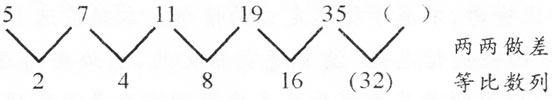     
    因此，空缺项为40×8＝320。本题正确答案为D。
3.A［解析］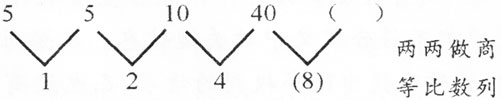     
    因此，空缺项为57-13＝44。故本题应选A项。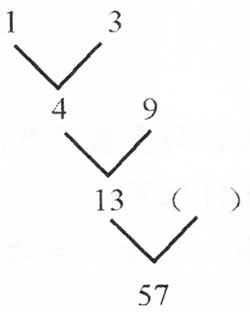 4.D［解析］ 题目中的数列为分组数列。两两分组。    
    因此，空缺项为87÷3＝29。本题正确答案为D。
5.A［解析］ 题目中的数列为多级数列。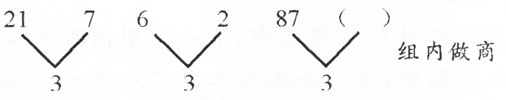     
    因此，空缺项为23+13＝36。本题正确答案为A项。
二、数学运算
6.A［解析］ 0.45-［10-(0.2+6.37÷0.7)］×0.5=0.45-［10-(0.2+9.1)］×0.5=0.45-0.35=0.1。本题正确答案为A。
7.C［解析］ 由于最后剩余50棵归第三组，第二组种植了余下的一半少10棵，可知第二组和第三组的种植总数为（50-10）×2=80（棵），由于第一组种植了总数的一半多4棵，故可知总数为（80+4）×2=168（棵）。所以本题选择C项。
8.B［解析］ 假设停车场所有的车都为汽车，则应有轮子45×4=180（个），比实际轮子数多出180-150=30（个），30÷（4-3）=30，故有摩托车30辆，汽车15辆。本题选B。
9.D［解析］ 由于1元为10张，故5元和10元的共10张，二者的总面值为75元。假设都为5元的，则总面值为5×10=50（元），与题目不符，故10元的共有（75-50）÷（10-5）=5（张），故10元的总面值为50元。所以本题选择D项。
10. D［解析］ 由题知，6千克甲级茶叶与7千克乙级茶叶的价格与22千克乙级茶叶的价格相等，总价为660元，所以每千克乙级茶叶的价格为30元，故每千克甲级茶叶的价格为30×5÷2=75（元）。所以本题选择D项。
三、选词填空
11. A［解析］ 本题可先从第三个空入手解题。相忍为国，指为了国家的利益而作一定的让步。“相亲相爱”，形容双方关系密切，“感情深厚”，多形容夫妻。“相依为命”，指互相依靠着过日子，泛指互相依靠，谁也离不开谁。这三个词填入第三个空均不适合。初步判断选择A项。接下来验证第一个空和第二个空，分别填入“接连不断”与“灾害事件”搭配，“考验”与“意志”搭配，符合文意。因此，本题正确答案为A。
12. C［解析］ 首先第一个空，用于形容国家政权短期发生的重大变故，用“土崩瓦解”较为恰当。其次第二个空，根据文意判断，应选择“不可兼得”。故本题正确答案为C。
13. D［解析］ 由文中“小洞不补，大洞受苦”可知，在错误刚出现时就要采取措施加以制止，否则就会遭受更大的破坏，所以应填“防微杜渐”。“风清弊绝”，形容坏事绝迹，社会风气良好。“风驰电掣”，形容非常迅速，像风吹电闪一样。“防患未然”，指在灾祸出现之前就采取措施加以制止。本题正确答案为D。
14. C［解析］ 本题可从第三个空入手解题。“沟通”是人与人之间、人与群体之间思想与感情的传递和反馈的过程，以求思想达成一致和感情的通畅。“勾通”，指暗中串通，勾结，含贬义。通过对文段的理解可知，此处不能选择带贬义色彩的词语。因此，第三个空应填入“沟通”，排除B、D两项。“资源、地域、气候”应该是具有“吸引力”而不能是“凝聚力”，“文明”有强大的“凝聚力”。综上，本题正确答案为C项。
15. A［解析］ “强劲”，指强大有力；“强烈”，一方面指力量很大，另一方面指鲜明，例如“强烈的对比”。此处与“能力”搭配应选择“强劲”。据此排除B、C两项。“漂亮”，指好看、美观、鲜明、出色、精彩；“美丽”，指好看、漂亮，即在形式、比例、布局、风度、颜色或声音上接近完美或理想境界,使各种感官极为愉悦。“漂亮”侧重于外在的形式，而“美丽”侧重事物的形式引起的人的主观感受。第二个空填入“漂亮”更为恰当。排除D项。本题正确答案为A。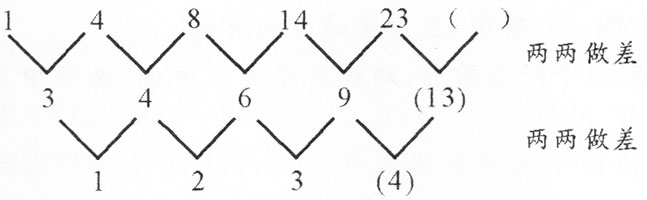 C［解析］ “去除”的宾语一般是静物，例如“去除脏物”；“驱除”的宾语一般是动物、敌人等具体事物，含有驱赶的意思，例如“驱除鞑虏”；“祛除”，指驱散、消除，对象多为疾病、恐惧或所谓的鬼神等，多为抽象事物，例如“祛除疑虑”、“祛除邪魔”。和其他几个词语相比，“祛除”的含义更为深刻，用在此处最恰当。本题应选C项。
17. B［解析］ “烘烤”，专指用燃烧加热的方式来促进物质的物理性变化，在热力的作用下而使其发脆、受热、变为棕色，例如“烘烤面包”。“烘焙”，指在物料燃点之下通过干热的方式使物料脱水变干变硬的过程。“炙烤”，指在火上烤。“烘干”，指用某种方式去除溶剂、保留固体含量的工艺过程，通常是指通入热空气将物料中水分蒸发并带走的过程。用来与“糕点”搭配，首先排除C项“炙烤”和D项“烘干”。“烘烤”和“烘焙”词义较为接近，“烤”更强调将物体挨近火使熟或干燥；“焙”更强调用微火烘。用“烘焙”更能体现出制作糕点的细致过程。故本题正确答案为B。
四、阅读理解
18. B［解析］ 文段第二句“发改委随即否定了这一说法”，即否定了第一句“发改委有望缩短成品油调价周期”。根据文段后面的内容可知，B项是正确的。A、C、D三项所述的内容都是媒体报道的内容。本题正确答案为B。
19. C［解析］ 该文段的结构属于总—分结构。前两句话是总说，即乌拉圭、阿根廷和玻利维亚三国签署能源一体化协议。后面的文字是对这一协议的内容进行具体说明。所以选C项。A项“三国加强国际化步伐”范围太大，文段主要是围绕能源问题展开的。B项“能源一体化协议的影响”在文段中没有提到。文中说乌拉圭向阿根廷购买天然气的数量根据市场情况而变化，而不是“三国协议”，所以D项说法错误。故本题正确答案为C。
20. A［解析］ 文段指出“但其网络化的步伐并未因此停下”，可知A项的说法不符合文意。根据文段，B、C、D三项的说法都是正确的。本题应选A。
21. C［解析］ 从文中“G20若要成为主要的国际经济协调机制并非易事”可以推出C项说法符合文意。文中只是提到G20在金融危机最严重的时候召开了三次峰会，并不能由此推出G20对于缓解金融危机发挥着举足轻重的作用，A项不符合文段观点。美英在G20维持主导地位，但不能由此推出G20等国际集团被英美国家所垄断和控制，B项语义程度过重，错误。文段中提到“非正式”国际制度和国家集团化层出不穷，但并没有说明其成为国际制度改革的主要方向。D项不符合文段观点。本题应选C项。
22. C［解析］ 根据衔接句后面的内容来确定答案。文段中没有谈及“地理特征”“地方保护主义”“生活习俗的差别”，排除A、B、D项。本题正确答案为C。
23. D［解析］ 文段的主旨句是“忽必烈及其继承者……以至于制度无法上轨道，改革也无法落实”一句。正是因为蒙古帝国“制度无法上轨道，改革也无法落实”，所以才导致了王朝的昙花一现，土崩瓦解。因而从蒙古帝国迅速兴起、扩张，又迅速衰落、瓦解的这一现象中，可以总结出的根本史观就是D项“制度以及改革对于国家治理至关重要”。A项和C项都是现象，过于片面，谈不上是“根本史观”；B项，文段并没有谈及“难”和“易”问题。故本题正确答案为D。
24. C［解析］ 根据耶鲁气候变化项目负责人所述内容可以推知C项最为准确。A项中的“不存在任何确证的因果联系”和B项中的“需要进一步的研究论证”均不符合文意。D项没有准确表明全球气候与气候事件之间的关系。故本题应选C。
25. B［解析］ A项“并举手法”指的是通过两个或多个同类事物之间列举比较来阐述问题的方法。显然本题关于“御”的两个本义和引申义相差过远，并非同一类事物；C项“演绎手法”指的是从一般到特殊的推导，显然文段“御”的两个含义都是特殊的事物；D项“引证手法”指引用他人的观点或者认识作为自己论点、论证或论据的方法。本题在阐释本义的时候引用了两个材料，但是在从本义到引申义的演变上并没有引用他人观点，不符合题干要求。因此，A、C、D项均不正确。B项“连类手法”是指通过寻找两种或多种原本无关的事物间的相似属性，进而揭示两者之间关系的论证方法。本题中提到的“驾驭车马”和“性行为”之间原本并无关系，但通过寻找两者的相同属性，进而将其统一于“御”的含义之下，指出其一为本义，一为引申义，从而达到了论证目的。故B项正确。
五、定义判断D［解析］ 定义中的关键信息是“故意挑逗他人对自己进行攻击”和“以‘正当防卫’为借口，对其加以侵害”。A项中，李、林二人的行为属于斗殴行为。B项中，小区住户和保安不存在“挑逗他人对自己进行攻击”的故意。同样C项中，甲贼也不存在“挑逗他人对自己进行攻击”的故意。D项中，甲的行为构成挑拨防卫。本题正确答案为D。
27. B［解析］ A项中的张某为了避免别人认为他在金钱上爱斤斤计较，而表白自己把钱看得很淡，D项中的方某尽可能弱化自己工作任务不能及时完成而说这段时间忙，两者都是保护性印象管理。C项不属于印象管理范畴，故本题只能选B。
28. D［解析］ 该定义的关键词是“间接包含”，A项和B项中的定义项都直接包含了被定义项，排除。C项是一个比喻句，不属于循环定义的情形。本题应选D。
29. D［解析］ 定义中的关键信息是“没有现实意义的、不必要的或多余的”。现象③中的“明明已经确定锁好了房门”说明黄某离家后又多次返回检查是没有现实意义的、不必要的、多余的；现象⑤中的“清清楚楚看见”说明高某多次打开保险柜查看文件的行为是没有现实意义的、不必要的、多余的。其余几项都不符合定义中的关键信息。本题正确答案为D。
30. C［解析］ A项中，甲没有对乙提出民事权利的请求，乙也没有接受甲的行为，排除。B项中的受赠人没有积极的行为，D项中的乙也没有积极的行为，属于不作为的默示意思表示。本题正确答案为C。
六、图形推理
31. A［解析］ 观察所给的图形，短箭头的指针分别指向表盘的9点、12点、3点、6点的位置，长箭头的指针分别指向表盘的1点、3点、5点、7点的位置，所以正确选项中的图形，短箭头的指针要指向表盘9点的位置，长箭头的指针也要指向表盘9点的位置才符合规律。据此，本题正确答案为A项。
32. A［解析］ 题目中四个图形都有一个共同的特征：有封闭空间，所给选项中有封闭空间的只有A选项。本题正确答案为A项。
33. B［解析］ 题目中所给的第一组图中，第一个图形和第二个图形去异存同得到第三个图形。照此规律，在第二组图中，第一个图形和第二个图形去异存同得到的图形为B项。本题选B。
34. AD［解析］ 本题有两个正确答案，A项和D项都可以由左边图形折叠而成。B项中，斜线所在的面应在右侧。C项中，五角星的方向有误。
35. D［解析］ 观察题干所给图形，均能折叠成正方体，选项中只有D项能折成正方体。本题正确答案为D项。
七、资料分析
36. A［解析］ 2010年1～8月，四川省累计完成全社会投资8669.4亿元，同比增长15.1％，城镇项目完成投资是全社会投资的65.9％，且同比增幅比全社会投资高出6.8个百分点，所以2009年1～8月四川省非城镇项目完成投资为：8669.4/(1+15.1％)-(8669.4×65.9％)/(1+15.1％+6.8%)（亿元），由于选项差距较大，故可粗略估算为8000×(1/1.15-65.9/121.9)≈8000×(0.8-0.5)=2400（亿元），结合选项，本题正确答案为A项。
37. B［解析］ 2010年1～8月，四川省累计完成全社会投资8669.4亿元，同比增长15.1%，所以2009年1～8月投资为8669.4/(1+15.1%)（亿元）；2010年1～7月完成全社会投资为8669.4-1099＝7570.4（亿元），所以2009年1～7月投资为7570.4/(1+15.1%+0.2%)（亿元），2009年8月投资为8669.4/(1+15.1％)-7570.4/(1+15.1%+0.2%)≈966（亿元），2010年8月投资同比增长幅度为[(1099-966)/966]×100%≈13.7%，所以2010年7月全社会投资去年同期增长了13.7%-3.4%＝10.3%。故本题正确答案为B。38. B［解析］ 2010年1～8月，全社会投资同比增长15.1％，第一产业同比下降1.5个百分点，二者相差16.6个百分点。第二产业同比增长为15.1%×1.17≈17.7%，与全社会投资同比相差2.6个百分点。第一产业完成投资345.17亿元，所占比重变化为345.17/8669.4-[345.17/(1-1.5%)]÷[8669.4/(1+15.1%)]=(345.17/8669.4)×[1-(1+15.1%)/(1-1.5%)]=(345.17/8669.4)×(1-16.6%/98.5%)≈-0.67％，即第一产业所占比重同期下降0.67个百分点。第二产业完成投资3326.28亿元，所占比重变化为3326.28/8669.4-[3326.28/(1+17.7%)]÷[8669.4/(1+15.1%)]=(3326.28/8669.4)×(2.6%/117.7%)≈0.85％，即第二产业所占比重同比增加0.85个百分点，因此第三产业所占比重同比减少0.85%-0.67%=0.18个百分点。故选B。
39. C［解析］ 2010年1～8月，工业完成投资3268.98亿元，比同期全社会投资快3.4个百分点，全社会投资同比增长15.1%，则2009年1～8月工业完成投资3268.98/(1+15.1%+3.4%)（亿元）。2009年“7+3”优势产业投资占工业投资的比重为74.6%，2010年该比重为74.6%+1.6%＝76.2%。2010年1～8月全省“7+3”优势产业投资与去年同期相比增速为(3268.98×76.2%)/{3268.98×[74.6%/(1+15.1%+3.4%)]}-1≈21%。又钒钛钢铁业增速快于全部优势产业投资48.5个百分点，所以钒钛钢铁业与去年同期相比增速为48.5%+21%＝69.5%。故本题正确答案为C。
40. D［解析］ A项中，2009年1～8月全社会完成投资8669.4/(1+15.1%)≈7532（亿元），第一产业完成投资345.17/(1-1.5%)≈350（亿元），第二产业完成投资3326.28/(1+1.17×15.1%)≈2827（亿元），故第三产业完成投资7532-350-2827＝4355（亿元）。故A项说法错误。B项中，第一产业投资与去年同期相比下降了1.5%，第二产业投资与去年同期相比增长率为1.17×15.1%≈17.7％，由第38题知，第三产业占全社会投资比重是下降的，因此其完成投资同比增长率小于全社会投资的同比增长率15.1％。故B项说法错误。C项中，2010年1～8月工业完成投资增长率比全社会投资快3.4%，故其增长率为15.1％+3.4%＝18.5%，2010年1～8月工业完成投资增长率比1～7月快0.4%，故2010年1～7月工业完成投资与去年同期相比增长18.5％-0.4＝18.1%，故C项错误。D项中，2009年1～8月交通运输业完成投资占全社会投资的比重为{[1036.6÷(1+45.4%)]/7532}×100%≈9.5%,2010年1～8月交通运输业完成投资占全社会投资的比重为(1036.6/8669.4)×100%≈11.9％。故D项正确。本题正确答案为D。